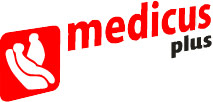 ....................................                                            …………….( pieczątka zakładu pracy )                                         ( data )………………………………( NIP )							ul. Sienkiewicza 27……………………………..					34-100 Wadowice( Regon )							tel +48 33 8233606, +48 608 103 120SKIEROWANIE NA BADANIE DLA CELÓW SANITARNO-EPIDEMIOLOGICZNYCHImię i nazwisko..............................................................................................................Nr PESEL  Miejsce zamieszkania   ...................................................................................................................................................................................................................................................Stanowisko pracy:...............................................................................................................Czynności z zakresu produkcji:związane z obróbką surowców pochodzenia zwierzęcego i roślinnego oraz dodatków żywności;związane z procesami technologicznymi żywności;wymagające stykania się z wyrobami gotowymi przed ich umieszczeniem w opakowaniach bezpośrednich lub opakowaniach transportowych;wymagające stykania się z opakowaniami bezpośrednimi środków spożywczych;obejmujące mycie, czyszczenie i dezynfekowanie urządzeń oraz innych przedmiotów wyposażenia lub opakowań trwałych środków spożywczych, a także związane z utrzymaniem czystości pomieszczeń zakładu;związane z uzyskaniem mleka;w punktach skupu mleka i innych środków spożywczych niepodlegających obróbce termicznej;Czynności w obrociezwiązane ze sprzedażą detaliczną nieopakowanych środków spożywczych, a także opakowanych, jeżeli rodzaj stosowanych opakowań jednostkowych nie zapobiega przenikaniu zanieczyszczeń do środków spożywczych lub jeżeli z powierzchni tych opakowań nie można usunąć zanieczyszczeń w taki sposób, aby nie przenikały one do środków spożywczych;w magazynach hurtowych środków spożywczych;w zakresie sprzedaży środków spożywczych w odkrytych pojemnikach;Czynności z zakresu produkcji i obrotu związane z:transportem środków spożywczych w odkrytych pojemnikach;kontrolą jakości środków;urzędowym badaniem mięsa;przygotowaniem i wydawaniem potraw oraz innych środków do spożycia w zakładach żywienia zbiorowego, a także w innych niż wymienione w I p. 2 pkt 3 miejscach sprzedaży.Inne nie wymienione w załączniku nr 2 do rozporządzenia 					   .....................................................                                                                                                                 						Podpis i pieczątka osoby                                                  			   kierującej na badania....................................                                            …………….( pieczątka zakładu pracy )                                         ( data )………………………………( NIP )							ul. Sienkiewicza 27……………………………..					34-100 Wadowice( Regon )							tel +48 33 8233606, +48 608 103 120SKIEROWANIE NA BADANIE DLA CELÓW SANITARNO-EPIDEMIOLOGICZNYCHImię i nazwisko..............................................................................................................Nr PESEL  Miejsce zamieszkania   ...................................................................................................................................................................................................................................................Stanowisko pracy:...............................................................................................................Czynności z zakresu produkcji:związane z obróbką surowców pochodzenia zwierzęcego i roślinnego oraz dodatków żywności;związane z procesami technologicznymi żywności;wymagające stykania się z wyrobami gotowymi przed ich umieszczeniem w opakowaniach bezpośrednich lub opakowaniach transportowych;wymagające stykania się z opakowaniami bezpośrednimi środków spożywczych;obejmujące mycie, czyszczenie i dezynfekowanie urządzeń oraz innych przedmiotów wyposażenia lub opakowań trwałych środków spożywczych, a także związane z utrzymaniem czystości pomieszczeń zakładu;związane z uzyskaniem mleka;w punktach skupu mleka i innych środków spożywczych niepodlegających obróbce termicznej;Czynności w obrociezwiązane ze sprzedażą detaliczną nieopakowanych środków spożywczych, a także opakowanych, jeżeli rodzaj stosowanych opakowań jednostkowych nie zapobiega przenikaniu zanieczyszczeń do środków spożywczych lub jeżeli z powierzchni tych opakowań nie można usunąć zanieczyszczeń w taki sposób, aby nie przenikały one do środków spożywczych;w magazynach hurtowych środków spożywczych;w zakresie sprzedaży środków spożywczych w odkrytych pojemnikach;Czynności z zakresu produkcji i obrotu związane z:transportem środków spożywczych w odkrytych pojemnikach;kontrolą jakości środków;urzędowym badaniem mięsa;przygotowaniem i wydawaniem potraw oraz innych środków do spożycia w zakładach żywienia zbiorowego, a także w innych niż wymienione w I p. 2 pkt 3 miejscach sprzedaży.Inne nie wymienione w załączniku nr 2 do rozporządzenia 					   .....................................................                                                                                                                 						Podpis i pieczątka osoby                                                  			   kierującej na badania